ATA DA REUNIÃO DA COMISSÃO PARA ANÁLISE DA DOCUMENTAÇÃO DO EDITAL DE CREDENCIAMENTO DE  PRESTADORES DE SERVIÇOS ESPECILIZADOS NA ÁREA DA SAÚDE SENDO LABORATÓRIOS E POSTO DE COLETA PARA REALIZAÇÃO DE EXAMES LABORATORIAIS SEMPRE QUE FOR NECESSÁRIO, COM A FINALIDADE DE SUPRIR AS NECESSIDADES APRESENTADAS À SECRETARIA MUNICIPAL DE SAÚDE DO MUNICÍPIO DE PONTE ALTA/SC, CONFORME PREÇO ESTABELECIDO NA TABELA SUS AFIM DE ATENDER A DEMANDA DO FUNDO MUNICIPAL DE SAÚDE DO MUNICÍPIO DE PONTE ALTA/SC Aos vinte e cinco dias do mês de abril do ano de dois mil e vinte e quatro, as nove horas, na sala do Departamento de Licitações da Prefeitura Municipal de Ponte Alta, situada na Rua Geremias Alves da Rocha, n º 130, nesta cidade de Ponte Alta, SC, reuniram-se os membros da Comissão Permanente nomeada pelo Portaria nº 116 de 02 de abril  de 2024, em sessão reservada, para análise da documentação do edital de credenciamento para Prestação de Serviços Laboratoriais. Inicialmente passou-se a análise da documentação das seguintes empresas que protocolaram os documentos para se credenciar: LABORATÓRIO DE ANÁLISES CLINICAS SALEH LTDA E PHMV SERVIÇOS ADMINISTRATIVOS LTDA as quais cumpriram com todos requisitos do edital,portanto estando HABILITADAS  no presente credenciamento. Quanto a empresa MAXI CLINIC CLÍNICAS DE CONSULTAS LTDA a Comissão diante da documentação carreada ,legislação e jurisprudencia calacionadas,entendemos NÃO ser possível ,ao menos por ora, a habilitação da referida empresa no Processo de Credenciamento n.08/2024,sobretudo porque o art. 9º, § 2º ,da Lei n 14.133/2021 não deixa dúvidas acerca da vedação de o Poder Público contratar com a empresa  na qual trabalhe servidor público do ente contratante . Portanto, o credenciamento da empresa está INDEFERIDO,considerando que o Credenciamento permite o cadastramento permanente de novos interessados (art.79,parágrafo único,inciso I ,da Lei n. 14.133/2021, registra -se a inexistencia de impedimento para que a empresa ,posteriormente ,desde que a regularizada a situação, requeira novamente sua habilitação no procedimento supracitado,o qual ficará aberto para qualquer interessado se credenciar, desde que atendidas as condições do previstas no presente edital. Nada mais havendo a tratar e digno de nota, lavrou-se a presente ata, que vai assinada pelos membros da Comissão.Ponte Alta/SC, 25 de abril de 2024.                                EUVANDRO FERREIRA SANTOSPRESIDENTEPETERSON FINKLER DE SOUZAMEMBROFRANCIELE SOMBRIOMEMBRO                          KARINA ALVES CORREA DOS SANTOS              _____________________________________________________                                                                                            MEMBRO     PREFEITURA MUNICIPAL PONTE ALTA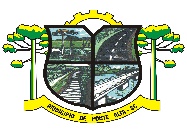 CNPJ:83.755.850/0001-27	Telefone: (49) 3248-0141Endereço: Rua Geremias Alves da Rocha,130 ,CentroCEP: 88550-000 – Ponte Alta/SCINEXIGIBILIDADE DE LICITAÇÃO            CREDENCIAMENTO08/2024PREFEITURA MUNICIPAL PONTE ALTACNPJ:83.755.850/0001-27	Telefone: (49) 3248-0141Endereço: Rua Geremias Alves da Rocha,130 ,CentroCEP: 88550-000 – Ponte Alta/SCNúmero Processo:	8/2024Data do Processo: 26/03/2024